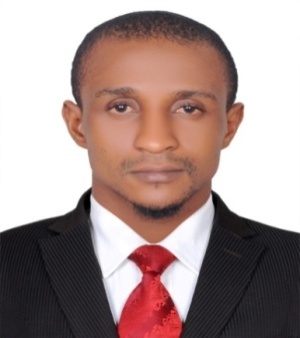 ONYEMA  E-mail: onyema.383371@2freemail.com Dubai, U.A.ESECURITY GUARDOBJECTIVETo obtain a responsible, a challenging position and to be able to share, improved and make full use of my knowledge and skills for the growth, betterment and progress of an established organization dynamicallyAREAS OF EXPERTISEEXPERIENCEPOSITION		:	SECURITY GUARD COMPANY		:	BETOMATIC MIDDLE EAST U.A.E SHARJAH DURATION 		:	2 YEARS POSITION		:	SECURITY GUARD COMPANY		:	 cardinal security services, Nigeria DURATION 		:	2 YEARS DUTIES:Secures premises and personnel by patrolling property; monitoring surveillance equipment; inspecting buildings, equipment, and access points; permitting entry.Obtains help by sounding alarms.Prevents losses and damage by reporting irregularities; informing violators of policy and procedures; restraining trespassers.Controls traffic by directing drivers.Enforcing speed limits.Turning lights on and locking doors.Patrol industrial and commercial premises to prevent and detect signs of intrusion and ensure security of doors, windows, and gates.Answer alarms and investigate disturbances.Directing the flow of traffic and parking of cars.Patrolling perimeters to detect faulty fences and any trespass violators.Occurrences, and surveillance activities; interviewing witnesses; obtaining signatures.Maintains environment by monitoring and setting building and equipment controlsMaintains organization's stability and reputation by complying with legal requirementsEnsures operation of equipment by completing preventive maintenance requirements; following manufacturer's instructions; troubleshooting malfunctions; calling for repairs; evaluating new equipment and techniques.Contributes to team effort by accomplishing related results as needed.Checking visitor identifications against access rosters.POSITION		:	SMAW (WELDER)COMPANY		:	BETOMATIC MIDDLE EAST U.A.U SHARJAH DURATION 		:	2 YEARS 

DUTIES

Welders will study blueprints or specifications in order to calculate the dimensions of the parts that need to be weldedUsing the blueprints and specifications welders will use their knowledge of base metals and the various joining techniques to decide on the appropriate material that would do the job bestAnalyses engineering drawings and specifications to plan layout, assembly and welding operationsInspect materials or structures that need welding and monitor the process of weldingWelders also maintain the machinery and equipment they work withMay be in charge of fixing structural repairsIn Arc welding will either weld by hand or using machinesOxy-fuel welding, oxyacetylene welding or gas welding are techniques used where gas and oxygen are used to produce the necessary heat to melt and join metalsObserve tests on welded surfaces – including x-ray, hydrostatic and dimension tolerance to evaluate the quality of the welding and the conformance to the specifications requiredACADEMIC QUALIFICATIONNigeria Advanced Certificate Of Education	Secondary school certificate in NigeriaWelding technology certificate in Nigeria DiplomaKEY SKILLS AND COMPETENCIEHandled emergency situations in an efficient manner.Addressed security concerns promptly.Investigated incidents and developed detailed incident reports.Patrolled hotel premises to detect any crimes.Ensured all employees follow security standards.Identified safety hazards and recommended appropriate measures.PERSONAL DETAILS	   Date of Birth	                      :        23 April 1988Citizenship			:	 Nigeria Marital Status		: 	Married  Gender 			: 	male Language 			: 	English Visa Status 			: 	VISIT VISADECLARATION I hereby declare that the above information is true to the best of my knowledge and belief and nothing has been concealed or distorted.•  Metal detector•  Security alarm handling•  Patrolling services•  Property security•  Entrance authorization•  Threat identification•  Emergency response•  Incident reporting•  Security cameras